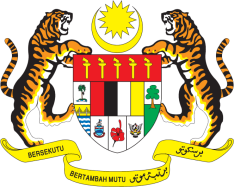 STATEMENT BY MALAYSIAReview of Qatar33rd Session of the UPR Working Group 6-17 May 2019Thank you, Mr. President.Malaysia welcomes the delegation of Qatar and thanks them for the presentation of their national report. We commend Qatar for adopting various measures to reinforce existing mechanisms to advance human rights in the country including through its National Vision 2030. We welcome Qatar’s continuous efforts to foster a human rights culture through awareness and education programmes for government officials, civil society organizations, students and the general public. Malaysia notes positively Qatar’s commitment to develop a National Human Rights Action Plan and look forward to its effective implementation.In the spirit of constructive engagement, Malaysia would like to offer Qatar the following three recommendations:First: 	step-up its efforts in the promotion and protection of the rights of person with disabilities including on the provision of inclusive education for children with disabilities; Second:  continue allocating adequate funding to improve education system; andThird: combat domestic violence by ensuring effective investigation and providing victims with the necessary assistance and protection.In concluding Mr. President, my delegation would like to wish Qatar every success in its review.I thank you, Mr. President.GENEVA
15 May 2019